УПРАВЛЕНИЕ ПО ОХРАНЕ И ИСПОЛЬЗОВАНИЮ ОБЪЕКТОВ КУЛЬТУРНОГОНАСЛЕДИЯ РЕСПУБЛИКИ АДЫГЕЯПРИКАЗот 19 февраля 2014 г. N 16ОБ ОБЩЕСТВЕННОМ СОВЕТЕ ПРИ УПРАВЛЕНИИПО ОХРАНЕ И ИСПОЛЬЗОВАНИЮ ОБЪЕКТОВ КУЛЬТУРНОГО НАСЛЕДИЯРЕСПУБЛИКИ АДЫГЕЯВ соответствии с Указом Главы Республики Адыгея от 7 ноября 2013 года N 144 "О Порядке образования общественных советов при исполнительных органах государственной власти Республики Адыгея" приказываю:1. Образовать Общественный совет при Управлении по охране и использованию объектов культурного наследия Республики Адыгея.2. Утвердить:1) Положение об Общественном совете при Управлении по охране и использованию объектов культурного наследия Республики Адыгея согласно приложению N 1;2) состав Общественного совета при Управлении по охране и использованию объектов культурного наследия Республики Адыгея согласно приложению N 2.3. Исключен с 31 октября 2022 года. - Приказ Управления по охране и использованию объектов культурного наследия РА от 31.10.2022 N 205.4. Признать утратившим силу приказ Управления по охране и использованию объектов культурного наследия Республики Адыгея от 10 ноября 2009 года N 68 "Об Экспертном совете при Управлении по охране и использованию объектов культурного наследия Республики Адыгея" (Собрание законодательства Республики Адыгея, 2009, N 10).Начальник УправленияР.ЦИПИНОВПриложение N 1к приказуУправления по охране и использованиюобъектов культурного наследияРеспублики Адыгеяот 19 февраля 2014 г. N 16ПОЛОЖЕНИЕОБ ОБЩЕСТВЕННОМ СОВЕТЕ ПРИ УПРАВЛЕНИИ ПО ОХРАНЕИ ИСПОЛЬЗОВАНИЮ ОБЪЕКТОВ КУЛЬТУРНОГО НАСЛЕДИЯРЕСПУБЛИКИ АДЫГЕЯI. Общие положения1. Общественный совет при Управлении по охране и использованию объектов культурного наследия Республики Адыгея (далее - Общественный совет) является постоянно действующим совещательно-консультативным органом при Управлении по охране и использованию объектов культурного наследия Республики Адыгея (далее - Управление).2. Общественный совет обеспечивает взаимодействие институтов гражданского сообщества с Управлением в целях учета потребностей и интересов граждан Российской Федерации, защиты их прав и свобод, а также прав общественных объединений при формировании и реализации государственной политики и осуществлении общественного контроля в сфере сохранения, использования, популяризации и государственной охраны объектов культурного наследия (памятников истории и культуры) народов Российской Федерации (далее - установленная сфера деятельности).3. Общественный совет в своей деятельности руководствуется Конституцией Российской Федерации и федеральным законодательством, Конституцией Республики Адыгея и законодательством Республики Адыгея, а также настоящим Положением.4. Общественный совет формируется на основе добровольного участия в его деятельности представителей заинтересованных общественных объединений, независимых экспертов и иных лиц, наиболее компетентных, уважаемых и авторитетных специалистов по вопросам сохранения, использования, популяризации и государственной охраны объектов культурного наследия (памятников истории и культуры) народов Российской Федерации (далее - объекты культурного наследия).5. Решения Общественного совета носят рекомендательный характер.II. Задачи и полномочия Общественного совета4. Задачами Общественного совета являются:1) оптимизация взаимодействия Управления и институтов гражданского сообщества, обеспечение участия граждан, общественных объединений и иных организаций в обсуждении и выработке решений по вопросам сохранения, использования, популяризации и государственной охраны объектов культурного наследия;2) государственная политика и нормативно-правовое регулирование в установленной сфере деятельности;3) содействие Управлению в рассмотрении ключевых социально значимых вопросов и выработке решений по ним, в том числе при определении приоритетов развития в установленной сфере деятельности;4) выдвижение и обсуждение общественных инициатив, связанных с деятельностью Управления;5) участие в информировании граждан о деятельности Управления, в том числе через средства массовой информации, и в организации публичного обсуждения вопросов, касающихся деятельности Управления;6) выработка рекомендаций Управлению, в том числе при определении приоритетов в области государственной поддержки общественных объединений и иных объединений граждан Российской Федерации, деятельность которых направлена на развитие гражданского общества в Российской Федерации.5. Общественный совет для выполнения задач, указанных в пункте 4 настоящего Положения, осуществляет следующие полномочия:1) рассматривает инициативы граждан Российской Федерации, общественных объединений, организаций, органов государственной власти в установленной сфере деятельности и вносит в Управление предложения по их рассмотрению и реализации;2) выявляет общественно значимые приоритеты в области культурного наследия (в том числе археологического наследия) и вносит в Управление предложения по их проработке;3) организует работу по привлечению граждан, общественных объединений и иных организаций к обсуждению вопросов в установленной сфере деятельности;4) запрашивает в установленном порядке у руководства и структурных подразделений Управления информацию, необходимую для работы Общественного совета;5) рассматривает архитектурно-строительные, реставрационные проекты и проекты по приспособлению объектов культурного наследия для современного использования.(пп. 5 введен Приказом Управления по охране и использованию объектов культурного наследия РА от 19.05.2016 N 140)6. Члены Общественного совета с их согласия могут привлекаться к участию в работе Аттестационной комиссии Управления, Комиссии по соблюдению требований к служебному поведению государственных гражданских служащих Республики Адыгея и урегулированию конфликта интересов Управления и Конкурсной комиссии по проведению конкурса на замещение вакантной должности государственной гражданской службы Республики Адыгея в Управлении.III. Порядок формирования Общественного совета7. Состав Общественного совета формируется Управлением в соответствии с Указом Главы Республики Адыгея от 7 ноября 2013 года N 144 "О Порядке образования общественных советов при исполнительных органах государственной власти Республики Адыгея".8. Начальник отдела учета и охраны объектов культурного наследия Управления по результатам проведения консультаций с институтами гражданского сообщества, заинтересованными общественными объединениями, независимыми экспертами и иными лицами, наиболее компетентными специалистами по вопросам сохранения, использования, популяризации и государственной охраны объектов культурного наследия определяет кандидатуры граждан Российской Федерации и предлагает им войти в состав Общественного совета.9. Граждане Российской Федерации, получившие предложение войти в состав Общественного совета, письменно уведомляют Управление о своем согласии либо отказе войти в состав Общественного совета.10. Количественный и персональный состав Общественного совета утверждается приказом Управления по представлению начальника отдела учета и охраны объектов культурного наследия Управления.11. На организационном заседании Общественного совета открытым голосованием избираются председатель Общественного совета, заместитель председателя Общественного совета и секретарь Общественного совета.IV. Организация деятельности Общественного совета12. Общественный совет осуществляет свою деятельность в соответствии с планом основных мероприятий на год, утвержденным председателем Общественного совета и согласованным с начальником Управления.13. По согласованию с начальником Управления члены Общественного совета вправе принимать участие в форумах, семинарах, конференциях и иных мероприятиях, проводимых Управлением.14. Основной формой деятельности Общественного совета являются заседания, которые проводятся не реже одного раза в полугодие. По решению председателя Общественного совета может быть принято решение о проведении заседания в заочной форме путем опросного голосования.15. За месяц до начала заседания члены Общественного совета вносят предложения в повестку и готовят для обсуждения документы, которые доводятся до сведения начальника Управления.16. Решения Общественного совета оформляются в виде протоколов, которые подписывает председатель Общественного совета.17. Решения Общественного совета принимаются большинством голосов присутствующих на заседании членов Общественного совета. При заочном голосовании решение считается принятым, если за него проголосовало более половины количественного состава членов Общественного совета.Каждый член Общественного совета обладает правом одного голоса. При равенстве числа голосов "за" и "против" предлагаемого решения голос председателя Общественного совета считается решающим.Члены Общественного совета, которые по уважительным причинам не могут присутствовать на заседании, имеют право изложить свое мнение письменно или делегировать свой голос одному из членов Общественного совета с письменным уведомлением о таком решении председателя Общественного совета. Мнения, изложенные путем делегирования или письменно, учитываются наравне с голосами присутствующих членов Общественного совета на заседании.Одному члену Общественного совета не может быть делегировано более одного голоса.18. Заседания Общественного совета считаются правомочными, если на них присутствует более половины его членов.19. Председатель Общественного совета:1) определяет приоритетные направления деятельности Общественного совета;2) руководит деятельностью Общественного совета;3) проводит заседания Общественного совета.20. Заместитель председателя Общественного совета:1) обеспечивает организацию взаимодействия Общественного совета со структурными подразделениями Управления, правозащитными, научными, творческими, общественными объединениями и религиозными организациями;2) исполняет обязанности председателя Общественного совета в его отсутствие.21. Секретарь Общественного совета:1) организует текущую деятельность Общественного совета;2) координирует деятельность членов Общественного совета;3) организует и осуществляет контроль за выполнением поручений председателя Общественного совета и его заместителя;4) согласовывает с Управлением и председателем Общественного совета проекты планов его работы, а также место и повестку дня заседания Общественного совета и список лиц, приглашенных на его заседание;5) информирует членов Общественного совета о времени, месте и повестке дня его заседания, а также об утвержденных планах работы Общественного совета;6) обеспечивает во взаимодействии с членами Общественного совета подготовку информационно-аналитических материалов к заседанию по вопросам, включенным в повестку дня;7) ведет делопроизводство Общественного совета.22. Члены Общественного совета:1) участвуют в мероприятиях, проводимых Общественным советом, а также в подготовке материалов по рассматриваемым вопросам;2) знакомятся с документами, касающимися рассматриваемых проблем, высказывают свое мнение по существу обсуждаемых вопросов, замечания и предложения по проектам принимаемых решений и протоколу заседания Общественного совета;3) обладают равными правами при обсуждении вопросов и голосовании.23. Заседания Общественного совета являются открытыми для представителей средств массовой информации с учетом требований законодательства Российской Федерации о защите государственной и иной охраняемой законом тайны, а также соблюдения прав граждан и юридических лиц.24. В период между заседаниями Общественный совет проводит обсуждение вопросов, запланированных и (или) предлагаемых к вынесению на заседания Общественного совета, рассмотрение проектов нормативных правовых актов и иных документов, разрабатываемых Управлением, с использованием официального сайта Управления в сети Интернет.25. Информация о решениях, принятых Общественным советом, за исключением информации, являющейся в соответствии с нормативными правовыми актами Российской Федерации конфиденциальной, размещается на официальном сайте Управления в сети Интернет не позднее чем через 10 дней после принятия указанных решений.26. Организационно-техническое обеспечение деятельности Общественного совета осуществляет Управление.Приложение N 2к приказуУправления по охране и использованиюобъектов культурного наследияРеспублики Адыгеяот 19 февраля 2014 г. N 16СОСТАВОБЩЕСТВЕННОГО СОВЕТА ПРИ УПРАВЛЕНИИ ПО ОХРАНЕИ ИСПОЛЬЗОВАНИЮ ОБЪЕКТОВ КУЛЬТУРНОГО НАСЛЕДИЯРЕСПУБЛИКИ АДЫГЕЯПочешхов Нурбий Асланович - декан исторического факультета Адыгейского государственного университета, доктор исторических наук, профессор кафедры отечественной истории, историографии, теории и методологии истории Адыгейского государственного университета.Цеева Зарема Арсеновна - доцент кафедры истории и культуры адыгов Факультета адыгейской филологии и культуры Адыгейского Государственного университета, кандидат исторических наук.Джигунова Фатимет Кадырбечевна - директор Государственного бюджетного учреждения культуры Республики Адыгея "Национальный музей Республики Адыгея", кандидат исторических наук.Тов Аслан Ахмедович - старший научный сотрудник Государственного бюджетного учреждения культуры Республики Адыгея "Национальный музей Республики Адыгея", заслуженный работник культуры Республики Адыгея.Тлемешок Рамазан Мугдинович - председатель общественного движения "Адыгэ Хасэ - Черкесский парламент" Республики Адыгея.Вайкок Аслан Гилимович - архитектор ООО "Адыгеягражданпроект".Суховая Надежда Андреевна - директор автономной некоммерческой организации в сфере культуры "Дом Шварца".Данильченко Александр Евгеньевич - ведущий библиограф отдела краеведческой и национальной литературы национальной библиотеки Республики Адыгея, заслуженный журналист Республики Адыгея.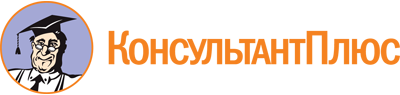 Приказ Управления по охране и использованию объектов культурного наследия РА от 19.02.2014 N 16
(ред. от 31.10.2022)
"Об Общественном совете при Управлении по охране и использованию объектов культурного наследия Республики Адыгея"
(вместе с "Положением об Общественном совете при Управлении по охране и использованию объектов культурного наследия Республики Адыгея", "Составом Общественного совета при Управлении по охране и использованию объектов культурного наследия Республики Адыгея")Документ предоставлен КонсультантПлюс

www.consultant.ru

Дата сохранения: 03.06.2023
 Список изменяющих документов(в ред. Приказов Управления по охране и использованию объектовкультурного наследия РА от 19.05.2016 N 140, от 31.10.2022 N 205)Список изменяющих документов(в ред. Приказа Управления по охране и использованию объектовкультурного наследия РА от 19.05.2016 N 140)КонсультантПлюс: примечание.Нумерация пунктов дана в соответствии с официальным текстом документа.Список изменяющих документов(в ред. Приказа Управления по охране и использованию объектов культурногонаследия РА от 31.10.2022 N 205)